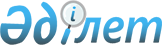 О признании утратившим силу постановления акимата Байдибекского района от 23 апреля 2018 года № 143 "Об утверждении Методики оценки деятельности административных государственных служащих исполнительных органов финансируемых из районного бюджета и административных государственных служащих аппарата акима Байдибекского района корпуса "Б"Постановление акимата Байдибекского района Туркестанской области от 29 июня 2022 года № 288. Зарегистрировано в Министерстве юстиции Республики Казахстан 30 июня 2022 года № 28651
      В соответствии с пунктом 1 статьи 27 Закона Республики Казахстан "О правовых актах", акимат Байдибекского района ПОСТАНОВЛЯЕТ:
      1. Признать утратившим силу постановление акимата Байдибекского района от 23 апреля 2018 года № 143 "Об утверждении Методики оценки деятельности административных государственных служащих исполнительных органов, финансируемых из районного бюджета, и административных государственных служащих аппарата акима Байдибекского района корпуса "Б" (зарегистрировано в Реестре государственной регистрации нормативных правовых актов за № 4593).
      2. Государственному учреждению "Аппарат акима Байдибекского района" в установленном законодательством Республики Казахстан порядке обеспечить:
      1) государственную регистрацию настоящего постановления в Министерстве юстиции Республики Казахстан;
      2) размещение настоящего постановления на интернет-ресурсе акимата Байдибекского района.
      3. Контроль за исполнением настоящего постановления возложить на руководителя аппарата акима Байдибекского района Туркестанской области.
      4. Настоящее постановление вводится в действие по истечении десяти календарных дней после дня его первого официального опубликования.
					© 2012. РГП на ПХВ «Институт законодательства и правовой информации Республики Казахстан» Министерства юстиции Республики Казахстан
				
      Аким района Байдибек

Е. Шарипбеков
